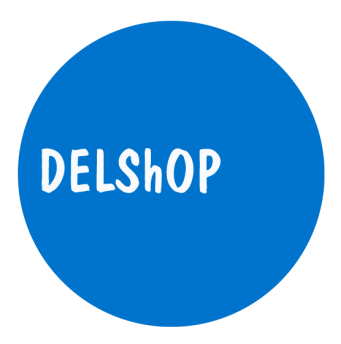 ДЕЛШОП  Скопје објавува оглас за вработување на АРХИТЕКТПотребни квалификации, вештини и способности:ВСС - архитектонски факултетМинимум 1 година работно искуство од областа на проектирањеОвластување Б за проектирањеОдлично познавање на англиски јазикЗадолжително познавање на AutoCAD, Microsoft Word и ExcelИскуство во проектирање на градби и објекти од различни типови и категорииПознавање и искуство во проектирање, контрола и синхронизација со други фази на проектирањеЗаинтересираните кандидати кои ги исполнуваат горе наведените услови потребно е да испратат резиме (CV) и референтна листа  на изработени проекти на е-маил адресата ristova.hr@gmail.com најдоцна до 15. 12.2020 година.Kандидатите од потесниот избор ќе бидат повикани на личен разговор.